Общество с ограниченной ответственностью «ХИМЭКОЦЕНТР»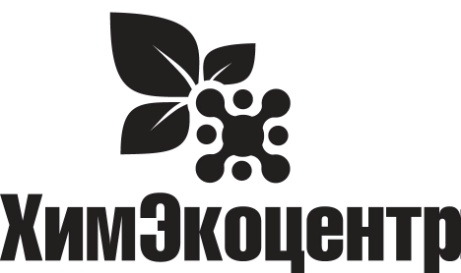 664005, г. Иркутск, ул. Маяковского, 2, оф. 6Тел. 8(3952)951966, e-mail:info@himcentre.ru web: www.himcentre.ruИНН 3812153694 КПП 381201001 ОГРН 1143850008060OpticCредство для мытья стекол и зеркал. Готовое к применению.Описание:Слабощелочное моющее средство. Удаляет атмосферные, почвенные и органические загрязнения со всех видов стеклянных и зеркальных поверхностей, в том числе тонированных, шероховатых, рельефных. Не требует смывания. Не оставляет разводов. Быстро сохнет. Экологически безопасно. При размораживании возможны изменение цвета и выпадение осадка, моющие свойства сохраняются.Назначение:Для ежедневного и периодического мытья  окон, витрин, витражей, стеклянных дверей и  перегородок, панорамных стекол, панелей, стеклоблоков.ВНИМАНИЕ! Не использовать для мытья оргстекла и прозрачного пластика (акрил и т.д.)Область применения:Средство применяется для мойки стеклянных поверхностей в помещениях организаций общественного питания (кафе, баров, ресторанов, столовых), торговых и деловых центров, медицинских, образовательных и иных учреждений, спортивно-оздоровительных и культурно-досуговых сооружений, предприятий промышленности, гостиниц и вокзалов, на всех видах транспорта и в быту, при мойке стекол автомобилей.Способ применения:Равномерно нанести на поверхность салфеткой (губкой, распылением). Растереть и смыть водой при необходимости. Остатки средства удалить чистой салфеткой или резиновым сгоном. Отполировать сухой салфеткой.Примечание: для ежедневной уборки допускается разведение средства водой из расчета  1:2-1:10 (100–500 мл/л).Основные характеристики:Состав:		органический растворитель, изопропиловый спирт, комплексообразователи, АПАВ, парфюмерная композиция, красительЗначение pH:	8,0Объем:	 (канистра)Меры предосторожности:Использовать резиновые перчатки.При попадании в глаза обильно промыть их водой, обратиться к врачу.Хранение:Хранить в плотно закрытой упаковке в сухом темном помещении отдельно от пищевых продуктов. При температуре от +1 до +20оС. Беречь от детей.Срок годности: 24 месяца (соблюдать условия транспортировки и хранения).